Cartellonistica da apporre presso il locale mensa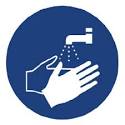 LAVARSI ACCURATAMENTE LE MANI ALL’INGRESSO E ALL’USCITA DAL LOCALE MENSA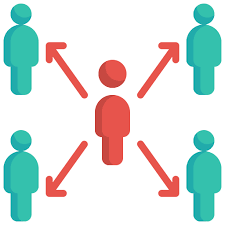 MANTENERE LA DISTANZA INTERPERSONALE DI ALMENO IN __________ METRO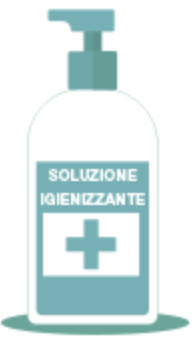 ALL’INIZIO ED AL TERMINE DEL PASTO SANIFICARE L’AREA UTILIZZATA